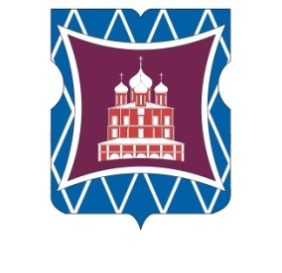 СОВЕТ ДЕПУТАТОВМУНИЦИПАЛЬНОГО ОКРУГА ДОНСКОЙРЕШЕНИЕ24 марта 2022 года   №   01-03-14О согласовании сводного районного календарного плана по досуговой, социально-воспитательной, физкультурно-оздоровительной и спортивной работе с населением по месту жительства на 2 квартал 2022 года В соответствии с пунктом 3 части 7 статьи 1 Закона города Москвы от 11 июля 2012 года № 39 «О наделении органов местного самоуправления муниципальных округов в городе Москве отдельными полномочиями города Москвы», на основании обращения главы управы Донского района Соколова Д.Н. от    21 марта 2022 года № ДО-16-107/2 (входящий от  22 марта 2022 года № 101),                                                    Совет депутатов муниципального округа Донской решил:1. Согласовать сводный районный календарный план по досуговой, социально-воспитательной, физкультурно-оздоровительной и спортивной работе с населением по месту жительства на 2 квартал 2022 года (приложение).2. Направить настоящее решение в Департамент территориальных органов исполнительной власти города Москвы, префектуру Южного административного округа города Москвы и управу Донского района города Москвы в течение трех дней со дня его принятия.  3. Опубликовать настоящее решение в бюллетене «Московский муниципальный вестник» и разместить на официальном сайте муниципального округа Донской  www.mo-donskoy.ru.4. Контроль за исполнением настоящего решения возложить на Председателя комиссии Совета депутатов муниципального округа Донской по культурно-массовой работе Резкова В.В.Глава муниципальногоокруга Донской								                Т.В. КабановаПриложение  к решению Совета депутатов муниципального округа Донскойот  24 марта 2022 года № 01-03-14                        Сводный план мероприятий по досуговой, социально-воспитательной, физкультурно-оздоровительной и спортивной работе с населением по месту жительства на 2 квартал 2022 годаСводный план мероприятий по досуговой, социально-воспитательной, физкультурно-оздоровительной и спортивной работе с населением по месту жительства на 2 квартал 2022 годаСводный план мероприятий по досуговой, социально-воспитательной, физкультурно-оздоровительной и спортивной работе с населением по месту жительства на 2 квартал 2022 годаСводный план мероприятий по досуговой, социально-воспитательной, физкультурно-оздоровительной и спортивной работе с населением по месту жительства на 2 квартал 2022 годаСводный план мероприятий по досуговой, социально-воспитательной, физкультурно-оздоровительной и спортивной работе с населением по месту жительства на 2 квартал 2022 годаСводный план мероприятий по досуговой, социально-воспитательной, физкультурно-оздоровительной и спортивной работе с населением по месту жительства на 2 квартал 2022 годаСводный план мероприятий по досуговой, социально-воспитательной, физкультурно-оздоровительной и спортивной работе с населением по месту жительства на 2 квартал 2022 годаСводный план мероприятий по досуговой, социально-воспитательной, физкультурно-оздоровительной и спортивной работе с населением по месту жительства на 2 квартал 2022 годаСводный план мероприятий по досуговой, социально-воспитательной, физкультурно-оздоровительной и спортивной работе с населением по месту жительства на 2 квартал 2022 годаСводный план мероприятий по досуговой, социально-воспитательной, физкультурно-оздоровительной и спортивной работе с населением по месту жительства на 2 квартал 2022 года№Дата и время проведенияНаименование мероприятияНаименование мероприятияМесто проведенияМесто проведенияМесто проведенияПредполагае-мое количество участниковОрганизатор мероприятияОрганизатор мероприятияII кварталII кварталII кварталII кварталII кварталII кварталII кварталII кварталII кварталII кварталДосуговые и социально-воспитательные мероприятияДосуговые и социально-воспитательные мероприятияДосуговые и социально-воспитательные мероприятияДосуговые и социально-воспитательные мероприятияДосуговые и социально-воспитательные мероприятияДосуговые и социально-воспитательные мероприятияДосуговые и социально-воспитательные мероприятияДосуговые и социально-воспитательные мероприятияДосуговые и социально-воспитательные мероприятияДосуговые и социально-воспитательные мероприятия101.04.2022
19.00Спектакль, посвященный Дню смехаСпектакль, посвященный Дню смехаЛенинский проспект,
д.37АЛенинский проспект,
д.37АЛенинский проспект,
д.37А60РОО «Дом Театрального Творчества
«Я сам Артист»
Т.В. ПузинРОО «Дом Театрального Творчества
«Я сам Артист»
Т.В. ПузинРОО «Дом Театрального Творчества
«Я сам Артист»
Т.В. Пузин202.04.2022
17.00Мастер-класс по современным танцамМастер-класс по современным танцам
Севастопольский проспект, 
д.5, к.3
Севастопольский проспект, 
д.5, к.3505050Благотворительный фонд 
«Детские мечты»
Д.Б. Дворецкий307.04.2022
18.00Мероприятие "Космос-второй дом", посвященное Дню космонавтикиМероприятие "Космос-второй дом", посвященное Дню космонавтики1-й Рощинский пр., 
д.4, к.11-й Рощинский пр., 
д.4, к.1252525ГБУ ЦДиС «Донской»
Е.А. Казанцева407.04.2022
18.00Концертная программа, посвященная Всемирному дню здоровьяКонцертная программа, посвященная Всемирному дню здоровьяСевастопольский проспект,
д.1, к.5Севастопольский проспект,
д.1, к.5404040РОО «Дом Театрального Творчества
«Я сам Артист»
Г.И. Калинина509.04.2022
-
01.05.2022Выставка детских рисунков, посвященная Светлому Христову ВоскресеньюВыставка детских рисунков, посвященная Светлому Христову ВоскресеньюЗагородное шоссе,
д.6, к.1Загородное шоссе,
д.6, к.1100100100Благотворительный фонд 
«Детские мечты»
М.В. Плетнева609.04.2022
19.00Спектакль, посвященный Дню бывших узников войныСпектакль, посвященный Дню бывших узников войныЛенинский проспект,
д.37АЛенинский проспект,
д.37А606060РОО «Дом Театрального Творчества
«Я сам Артист»
Т.В. Пузин709.04.2022
19.00Мастер-класс "Я пою"Мастер-класс "Я пою"Севастопольский проспект, 
д.5, к.3Севастопольский проспект, 
д.5, к.3505050Благотворительный фонд 
«Детские мечты»
Д.Б. Дворецкий810.04.2022
16.00Концерт, посвященный Дню освобождения узников фашистских концлагерейКонцерт, посвященный Дню освобождения узников фашистских концлагерейСевастопольский проспект,
д.1, к.5Севастопольский проспект,
д.1, к.5404040РОО «Дом Театрального Творчества
«Я сам Артист»
Г.И. Калинина910.04.2022
19.00Спектакль, посвященный Международному дню освобождения узников фашистских концлагерейСпектакль, посвященный Международному дню освобождения узников фашистских концлагерейЛенинский проспект,
д.37АЛенинский проспект,
д.37А606060РОО «Дом Театрального Творчества
«Я сам Артист»
Т.В. Пузин1012.04.2022
18.00Концерт, посвященный Дню космонавтикиКонцерт, посвященный Дню космонавтикиСевастопольский проспект,
д.1, к.5Севастопольский проспект,
д.1, к.5404040РОО «Дом Театрального Творчества
«Я сам Артист»
Г.И. Калинина1115.04.2022
19.00Спектакль, посвященный Международному дню культурыСпектакль, посвященный Международному дню культурыЛенинский проспект,
д.37АЛенинский проспект,
д.37А606060РОО «Дом Театрального Творчества
«Я сам Артист»
Т.В. Пузин1216.04.2022
11.00Детская фотосессия, посвященная Светлому Христову ВоскресеньюДетская фотосессия, посвященная Светлому Христову ВоскресеньюСевастопольский проспект, 
д.5, к.3Севастопольский проспект, 
д.5, к.3303030Благотворительный фонд 
«Детские мечты»
Д.Б. Дворецкий1316.04.2022
19.00Спектакль, посвященный Международному дню культурыСпектакль, посвященный Международному дню культурыЛенинский проспект,
д.37АЛенинский проспект,
д.37А606060РОО «Дом Театрального Творчества
«Я сам Артист»
Т.В. Пузин1417.04.2022
17.00Мастер-класс "Модный показ-Эстет"Мастер-класс "Модный показ-Эстет"Севастопольский проспект, 
д.5, к.3Севастопольский проспект, 
д.5, к.3505050Благотворительный фонд 
«Детские мечты»
Д.Б. Дворецкий1517.04.2022
19.00Спектакль, посвященный Международному дню памятников и исторических местСпектакль, посвященный Международному дню памятников и исторических местЛенинский проспект,
д.37АЛенинский проспект,
д.37А606060РОО «Дом Театрального Творчества
«Я сам Артист»
Т.В. Пузин1621.04.2022
18.30Импровизация "Пасхальные мотивы", посвященная Светлому Христову ВоскресениюИмпровизация "Пасхальные мотивы", посвященная Светлому Христову Воскресению1-й Рощинский пр., 
д.4, к.11-й Рощинский пр., 
д.4, к.1252525ГБУ ЦДиС «Донской»
Ю.С. Горшенкова1723.04.2022
14.30Мастер-класс "Искусство танца", посвященный Международному дню танцаМастер-класс "Искусство танца", посвященный Международному дню танца1-й Рощинский пр., 
д.4, к.11-й Рощинский пр., 
д.4, к.1252525ГБУ ЦДиС «Донской»
Е.Н. Новикова1823.04.2022
19.00Спектакль, посвященный Всемирному дню книг и авторского праваСпектакль, посвященный Всемирному дню книг и авторского праваЛенинский проспект,
д.37АЛенинский проспект,
д.37А606060РОО «Дом Театрального Творчества
«Я сам Артист»
Т.В. Пузин1924.04.2022
15.00Концерт, посвященный Международному дню солидарности молодежиКонцерт, посвященный Международному дню солидарности молодежиСевастопольский проспект,
д.1, к.5Севастопольский проспект,
д.1, к.5404040РОО «Дом Театрального Творчества
«Я сам Артист»
Г.И. Калинина2024.04.2022
19.00Спектакль, посвященный Международному дню солидарности молодежиСпектакль, посвященный Международному дню солидарности молодежиЛенинский проспект,
д.37АЛенинский проспект,
д.37А606060РОО «Дом Театрального Творчества
«Я сам Артист»
Т.В. Пузин2125.04.2022
-
08.05.2022Творческий online-марафон ко  Дню ПобедыТворческий online-марафон ко  Дню Победы1-й Рощинский пр., 
д.4, к.11-й Рощинский пр., 
д.4, к.1252525ГБУ ЦДиС «Донской»
Л.В. Буйновская2229.04.2022
19.00Спектакль, посвященный Международному дню танцаСпектакль, посвященный Международному дню танцаЛенинский проспект,
д.37АЛенинский проспект,
д.37А606060РОО «Дом Театрального Творчества
«Я сам Артист»
Т.В. Пузин2301.05.2022
15.00Концерт, посвященный Празднику весны и трудаКонцерт, посвященный Празднику весны и трудаСевастопольский проспект,
д.1, к.5Севастопольский проспект,
д.1, к.5404040РОО «Дом Театрального Творчества
«Я сам Артист»
Г.И. Калинина2401.05.2022
19.00Спектакль, посвященный Празднику весны и трудаСпектакль, посвященный Празднику весны и трудаЛенинский проспект,
д.37АЛенинский проспект,
д.37А606060РОО «Дом Театрального Творчества
«Я сам Артист»
Т.В. Пузин2505.05.2022
19.00Спектакль, посвященный Международному дню борьбы за права инвалидовСпектакль, посвященный Международному дню борьбы за права инвалидовЛенинский проспект,
д.37АЛенинский проспект,
д.37А606060РОО «Дом Театрального Творчества
«Я сам Артист»
Т.В. Пузин2607.05.2022
16.00Фестиваль патриотических песен, посвященный Дню ПобедыФестиваль патриотических песен, посвященный Дню ПобедыСевастопольский проспект, 
д.5, к.3Севастопольский проспект, 
д.5, к.3505050Благотворительный фонд 
«Детские мечты»
Д.Б. Дворецкий2707.05.2022
19.00Спектакль, посвященный Дню ПобедыСпектакль, посвященный Дню ПобедыЛенинский проспект,
д.37АЛенинский проспект,
д.37А606060РОО «Дом Театрального Творчества
«Я сам Артист»
Т.В. Пузин2808.05.2022
12.00Эстафеты для детей, посвященные Дню ПобедыЭстафеты для детей, посвященные Дню ПобедыЗагородное шоссе,
д.6, к.1Загородное шоссе,
д.6, к.1505050Благотворительный фонд 
«Детские мечты»
М.В. Плетнева2908.05.2022
19.00Спектакль, посвященный Дню ПобедыСпектакль, посвященный Дню ПобедыЛенинский проспект,
д.37АЛенинский проспект,
д.37А606060РОО «Дом Театрального Творчества
«Я сам Артист»
Т.В. Пузин3009.05.2022
14.00Концерт, посвященный Дню ПобедыКонцерт, посвященный Дню ПобедыСевастопольский проспект,
д.1, к.5Севастопольский проспект,
д.1, к.5404040РОО «Дом Театрального Творчества
«Я сам Артист»
Г.И. Калинина3109.05.2022
19.00Спектакль, посвященный Дню ПобедыСпектакль, посвященный Дню ПобедыЛенинский проспект,
д.37АЛенинский проспект,
д.37А606060РОО «Дом Театрального Творчества
«Я сам Артист»
Т.В. Пузин3215.05.2022
15.00Концерт, посвященный Международному дню семьиКонцерт, посвященный Международному дню семьиСевастопольский проспект,
д.1, к.5Севастопольский проспект,
д.1, к.5404040РОО «Дом Театрального Творчества
«Я сам Артист»
Г.И. Калинина3315.05.2022
19.00Спектакль, посвященный Международному дню семьиСпектакль, посвященный Международному дню семьиЛенинский проспект,
д.37АЛенинский проспект,
д.37А606060РОО «Дом Театрального Творчества
«Я сам Артист»
Т.В. Пузин3419.05.2022
19.00Спектакль, посвященный Дню рождения пионерской организацииСпектакль, посвященный Дню рождения пионерской организацииЛенинский проспект,
д.37АЛенинский проспект,
д.37А606060РОО «Дом Театрального Творчества
«Я сам Артист»
Т.В. Пузин3520.05.2022
12.30Мастер-класс по прикладному искусствуМастер-класс по прикладному искусствуЗагородное шоссе,
д.6, к.1Загородное шоссе,
д.6, к.1303030Благотворительный фонд 
«Детские мечты»
М.В. Плетнева3622.05.2022
15.00Концерт, посвященный Дню славянской письменности и культурыКонцерт, посвященный Дню славянской письменности и культурыСевастопольский проспект,
д.1, к.5Севастопольский проспект,
д.1, к.5404040РОО «Дом Театрального Творчества
«Я сам Артист»
Г.И. Калинина3724.05.2022
17.00Концерт, посвященный Дню славянской письменности и культурыКонцерт, посвященный Дню славянской письменности и культуры1-й Рощинский пр., 
д.4 к.11-й Рощинский пр., 
д.4 к.1303030ГБУ ЦДиС «Донской»
Е.В. Проскурина3824.05.2022
19.00Спектакль, посвященный Дню славянской письменности и культурыСпектакль, посвященный Дню славянской письменности и культурыЛенинский проспект,
д.37АЛенинский проспект,
д.37А606060РОО «Дом Театрального Творчества
«Я сам Артист»
Т.В. Пузин3926.05.2022
18.30Акция "Добрый сосед", посвященная Международному дню соседейАкция "Добрый сосед", посвященная Международному дню соседей1-й Рощинский пр., 
д.4, к.11-й Рощинский пр., 
д.4, к.1202020ГБУ ЦДиС «Донской»
Ю.С.Горшенкова4029.05.2022
12.00Концертная программа "Танцевальное путешествие", посвященная Международному дню защиты детейКонцертная программа "Танцевальное путешествие", посвященная Международному дню защиты детей1-й Рощинский пр., 
д.4, к.11-й Рощинский пр., 
д.4, к.1505050
ГБУ ЦДиС «Донской»
Т.Л. Пугачева
Е.Н. Новикова
А.И.Ростовцева4129.05.2022
19.00Спектакль, посвященный Всемирному дню без табакаСпектакль, посвященный Всемирному дню без табакаЛенинский проспект,
д.37АЛенинский проспект,
д.37А606060РОО «Дом Театрального Творчества
«Я сам Артист»
Т.В. Пузин4201.06.2022
15.00Детская развлекательная программа, посвященная Дню защиты детейДетская развлекательная программа, посвященная Дню защиты детейСевастопольский проспект, 
д.5, к.3Севастопольский проспект, 
д.5, к.3505050Благотворительный фонд 
«Детские мечты»
Д.Б. Дворецкий4301.06.2022
15.30Семинар для мам "Когда меня наказывают", посвященный Международному дню защиты детейСеминар для мам "Когда меня наказывают", посвященный Международному дню защиты детей1-й Рощинский пр., 
д.4, к.11-й Рощинский пр., 
д.4, к.1202020
ГБУ ЦДиС «Донской»
Е.С. Борисенко
4401.06.2022
19.00Концерт, посвященный Международному дню защиты детейКонцерт, посвященный Международному дню защиты детейСевастопольский проспект,
д.1, к.5Севастопольский проспект,
д.1, к.5404040РОО «Дом Театрального Творчества
«Я сам Артист»
Г.И. Калинина4503.06.2022
19.00Спектакль, посвященный Международному дню защиты детейСпектакль, посвященный Международному дню защиты детейЛенинский проспект,
д.37АЛенинский проспект,
д.37А606060РОО «Дом Театрального Творчества
«Я сам Артист»
Т.В. Пузин4604.06.2022
19.00Спектакль, посвященный Всемирному дню охраны окружающей средыСпектакль, посвященный Всемирному дню охраны окружающей средыЛенинский проспект,
д.37АЛенинский проспект,
д.37А606060РОО «Дом Театрального Творчества
«Я сам Артист»
Т.В. Пузин4705.06.2022
19.00Спектакль, посвященный Дню русского языкаСпектакль, посвященный Дню русского языкаЛенинский проспект,
д.37АЛенинский проспект,
д.37А606060РОО «Дом Театрального Творчества
«Я сам Артист»
Т.В. Пузин4811.06.2022
16.00Концерт воспитанников центра "Детские мечты", посвященный Дню РоссииКонцерт воспитанников центра "Детские мечты", посвященный Дню РоссииСевастопольский проспект, 
д.5, к.3Севастопольский проспект, 
д.5, к.3505050Благотворительный фонд 
«Детские мечты»
Д.Б. Дворецкий4912.06.2022
15.00Концерт, посвященный Дню РоссииКонцерт, посвященный Дню РоссииСевастопольский проспект,
д.1, к.5Севастопольский проспект,
д.1, к.5404040РОО «Дом Театрального Творчества
«Я сам Артист»
Г.И. Калинина5012.06.2022
19.00Спектакль, посвященный Дню РоссииСпектакль, посвященный Дню РоссииЛенинский проспект,
д.37АЛенинский проспект,
д.37А606060РОО «Дом Театрального Творчества
«Я сам Артист»
Т.В. Пузин5121.06.2022
12.00Мероприятие для жителей и молодежи района в День памяти и скорби  
"О героях былых времен"Мероприятие для жителей и молодежи района в День памяти и скорби  
"О героях былых времен"4-й Рощинский пр., 
вл.304-й Рощинский пр., 
вл.30303030
ГБУ ЦДиС «Донской»
А.П.Мартынова
Н.Г.Холмова
5222.06.2022
18.00Концерт, посвященный Дню памяти и скорбиКонцерт, посвященный Дню памяти и скорбиСевастопольский проспект,
д.1, к.5Севастопольский проспект,
д.1, к.5404040РОО «Дом Театрального Творчества
«Я сам Артист»
Г.И. Калинина5323.06.2022
19.00Спектакль, посвященный Дню памяти и скорбиСпектакль, посвященный Дню памяти и скорбиЛенинский проспект,
д.37АЛенинский проспект,
д.37А606060РОО «Дом Театрального Творчества
«Я сам Артист»
Т.В. Пузин5425.06.2022
19.00Спектакль, посвященный Дню дружбы и единения славянСпектакль, посвященный Дню дружбы и единения славянЛенинский проспект,
д.37АЛенинский проспект,
д.37А606060РОО «Дом Театрального Творчества
«Я сам Артист»
Т.В. Пузин5526.06.2022
15.00Концерт, посвященный Дню молодежи РоссииКонцерт, посвященный Дню молодежи РоссииСевастопольский проспект,
д.1, к.5Севастопольский проспект,
д.1, к.5404040РОО «Дом Театрального Творчества
«Я сам Артист»
Г.И. Калинина5626.06.2022
19.00Спектакль, посвященный Дню молодежи РоссииСпектакль, посвященный Дню молодежи РоссииЛенинский проспект,
д.37АЛенинский проспект,
д.37А606060РОО «Дом Театрального Творчества
«Я сам Артист»
Т.В. Пузин     ИТОГО:     56    досуговых и социально-воспитательных мероприятий            2740           участников     ИТОГО:     56    досуговых и социально-воспитательных мероприятий            2740           участников     ИТОГО:     56    досуговых и социально-воспитательных мероприятий            2740           участников     ИТОГО:     56    досуговых и социально-воспитательных мероприятий            2740           участников     ИТОГО:     56    досуговых и социально-воспитательных мероприятий            2740           участников     ИТОГО:     56    досуговых и социально-воспитательных мероприятий            2740           участников     ИТОГО:     56    досуговых и социально-воспитательных мероприятий            2740           участников     ИТОГО:     56    досуговых и социально-воспитательных мероприятий            2740           участников     ИТОГО:     56    досуговых и социально-воспитательных мероприятий            2740           участников     ИТОГО:     56    досуговых и социально-воспитательных мероприятий            2740           участниковФизкультурно-оздоровительные и спортивные мероприятияФизкультурно-оздоровительные и спортивные мероприятияФизкультурно-оздоровительные и спортивные мероприятияФизкультурно-оздоровительные и спортивные мероприятияФизкультурно-оздоровительные и спортивные мероприятияФизкультурно-оздоровительные и спортивные мероприятияФизкультурно-оздоровительные и спортивные мероприятияФизкультурно-оздоровительные и спортивные мероприятияФизкультурно-оздоровительные и спортивные мероприятияФизкультурно-оздоровительные и спортивные мероприятия104.04.2022
18.30Мастер-класс по дыхательной гимнастике "Будь здоров!", посвященный Всемирному дню здоровьяВаршавское шоссе,
д.18, к.2Варшавское шоссе,
д.18, к.225252525АНО
«Центр всестороннего развития «РАЗУМ»
С.А. Трофимов206.04.2022
18.00День борьбы "Золотой бросок", посвященный Дню космонавтикиЛенинский проспект,
д.30Ленинский проспект,
д.3025252525с/к «Гренада-70»
А.В. Гончаров307.04.2022
18.00"Здоровье поколений - правильное дыхание" лекция и мастер-класс по практикам здорового дыхания, посвященный Всемирному Дню здоровьяул. Шаболовка,
д.30/12ул. Шаболовка,
д.30/1215151515АНО
«Центр всестороннего развития «РАЗУМ»
С.В. Ермалеев410.04.2022
14.00Соревнования по мини-футболу, посвященные Международному дню солидарности молодежиЗагородное шоссе, вл.4/3Загородное шоссе, вл.4/330303030
ГБУ ЦДиС «Донской»
С.В. Ершов512.04.2022
18.00Мастер-класс по айкидо, посвященный Всемирному Дню авиации и космонавтикиул. Вавилова, д.6ул. Вавилова, д.620202020РМОО «Спортивный клуб «КУНФУ»
С.А. Михайлов612.04.2022
20.00"Лунная дорога" спортивные соревнования, посвященные Дню космонавтикиул. Шаболовка,
д.30/12ул. Шаболовка,
д.30/1215151515АНО
«Центр всестороннего развития «РАЗУМ»
С.В. Ермалеев713.04.2022
18.30"Звездные высоты" мастер-класс по восточным единоборствам, посвященный Дню космонавтикиВаршавское шоссе,
д.18, к.2Варшавское шоссе,
д.18, к.225252525АНО
«Центр всестороннего развития «РАЗУМ»
С.А. Трофимов813.04.2022
19.30Мастер-класс, посвященный Дню КосмонавтикиЛенинский проспект,
д.30Ленинский проспект,
д.3020202020с/к «Гренада-70»
А.В. Гончаров914.04.2022
18.00Лекция по истории ВОВ "Будут помнить вечно подвиг наших дедов!", посвященная Международному дню освобождения узников фашистских концлагерейул. Шаболовка,
д.30/12ул. Шаболовка,
д.30/1215151515АНО
«Центр всестороннего развития «РАЗУМ»
С.В. Ермалеев1021.04.2022
18.30"Открытый татами" мастер-класс по айкидо "Мы будущее России"ул. Вавилова, д.6ул. Вавилова, д.618181818
РМОО «Спортивный клуб «КУНФУ»
С.А. Михайлов1124.04.2022
11.00"Мир экологии - без границ!" игровая программа, посвященная Международному дню землиул. Шаболовка,
д.30/12ул. Шаболовка,
д.30/1215151515АНО
«Центр всестороннего развития «РАЗУМ»
С.В. Ермалеев1227.04.2022
18.00Турнир по самбо "В единстве сила", посвященный Международному дню солидарности молодежиЛенинский проспект,
д.30Ленинский проспект,
д.3020202020с/к «Гренада-70»
А.В. Гончаров1304.05.2022
18.30Праздник нашего двора "Никто не забыт, ничто не забыто!", посвященный Дню ПобедыВаршавское шоссе,
д.18, к.2Варшавское шоссе,
д.18, к.230303030АНО
«Центр всестороннего развития «РАЗУМ»
С.А. Трофимов1405.05.2022
12.00Спортивно - досуговое мероприятие "Сила мужества и воли", посвященное Дню ПобедыЗагородное шоссе, вл.2Загородное шоссе, вл.285858585
ГБУ ЦДиС «Донской»
Н.Г. Холмова
П.А. Никитин1505.05.2022
18.00Показательные выступления по айкидо, посвященные Дню Победыул. Вавилова, д.6ул. Вавилова, д.620202020
РМОО «Спортивный клуб «КУНФУ»
С.А. Михайлов1608.05.2022
11.00"Наша страна непобедима!" турнир по стрельбе из лука, посвященный Дню Победыул. Шаболовка,
д.30/12ул. Шаболовка,
д.30/1215151515АНО
«Центр всестороннего развития «РАЗУМ»
С.В. Ермалеев1711.05.2022
18.00День борьбы "Король партера", посвященный Дню ПобедыЛенинский проспект,
д.30Ленинский проспект,
д.3020202020с/к «Гренада-70»
А.В. Гончаров1812.05.2022
18.00Игровая программа "Надежда - наш компас", посвященная Международному дню семьиул. Шаболовка,
д.30/12ул. Шаболовка,
д.30/1215151515АНО
«Центр всестороннего развития «РАЗУМ»
С.В. Ермалеев1914.05.2022
12.00Соревнования по настольному теннису, в честь Дня славянской письменности и культурыЗагородное шоссе, вл.2Загородное шоссе, вл.225252525ГБУ ЦДиС «Донской»
Н.Г. Холмова
М.В.Жаворонков2018.05.2022
18.30"Счастливое детство" - физкультурно-спортивное мероприятие, посвященное Международному дню защиты детейВаршавское шоссе,
д.18, к.2Варшавское шоссе,
д.18, к.225252525АНО
«Центр всестороннего развития «РАЗУМ»
С.А. Трофимов2118.05.2022
19.30Турнир, посвященный Дню ПобедыЛенинский проспект,
д.30Ленинский проспект,
д.3020202020с/к «Гренада-70»
А.В. Гончаров2219.05.2022
18.00"Русский дух непобедим" мастер-класс по русским традициям рукопашных поединков, посвященный празднованию Дня славянской письменности и культурыул. Шаболовка,
д.30/12ул. Шаболовка,
д.30/1215151515АНО
«Центр всестороннего развития «РАЗУМ»
С.В. Ермалеев2322.05.2022
11.00Спортивная программа "О том, что, что дорого и свято!", посвященная Международному дню защиты детей ул. Шаболовка,
д.30/12ул. Шаболовка,
д.30/1215151515АНО
«Центр всестороннего развития «РАЗУМ»
С.В. Ермалеев2422.05.2022
17.00Товарищеская встреча по флорболу, посвященная Дню защиты детейЗагородное шоссе, вл.2Загородное шоссе, вл.235353535
ГБУ ЦДиС «Донской»
В.Ю.Чумичев2523.05.2022
18.30Физкультурно-спортивное мероприятие "Русские забавы", посвященное Дню славянской письменности и культурыВаршавское шоссе,
д.18, к.2Варшавское шоссе,
д.18, к.225252525АНО
«Центр всестороннего развития «РАЗУМ»
С.А. Трофимов2625.05.2022
18.00Турнир по борьбе самбо "Традиции славянских мастеров"Ленинский проспект,
д.30Ленинский проспект,
д.3020202020с/к «Гренада-70»
А.В. Гончаров2727.05.2022
20.00Семинар и мастер-класс по восточным единоборствамул. Вавилова, д.6ул. Вавилова, д.620202020РМОО «Спортивный клуб «КУНФУ»
А.П. Родин2828.05.2022
17.00Соревнования по волейболу  
"В здоровом теле - здоровый дух", посвященные борьбе с наркотической зависимостью и курениемЗагородное шоссе, вл.2Загородное шоссе, вл.230303030
ГБУ ЦДиС «Донской»
В.Ю.Чумичев2929.05.2022
12.00Товарищеская встреча по волейболу, посвященная противодействию терроризму и экстремизмуЗагородное шоссе, вл.2Загородное шоссе, вл.230303030
ГБУ ЦДиС «Донской»
В.Ю.Чумичев3030.05.2022
18.30"Дадим шар земной - детям!" спортивные соревнования, посвященные Дню защиты детейВаршавское шоссе,
д.18, к.2Варшавское шоссе,
д.18, к.225252525АНО
«Центр всестороннего развития «РАЗУМ»
С.А. Трофимов3130.05.2022
20.00"Всемирный день без табака" лекция, посвященная Всемирному дню без табакаВаршавское шоссе,
д.18, к.2Варшавское шоссе,
д.18, к.225252525АНО
«Центр всестороннего развития «РАЗУМ»
С.А. Трофимов3203.06.2022
20.00"Открытый татами" показательные выступления по кунфу, посвященные Дню защиты детейул. Вавилова, д.6ул. Вавилова, д.620202020
РМОО «Спортивный клуб «КУНФУ»
А.П. Родин3305.06.2022
14.00Товарищеская игра по футболу, посвященная укреплению толерантности молодежи, гармонизации межэтнических и межкультурных отношенийЗагородное шоссе, д.4/3Загородное шоссе, д.4/335353535ГБУ ЦДиС «Донской»
М.В. Жаворонков
С.В.Ершов3408.06.2022
18.00Мастер-класс, посвященный Дню пограничникаЛенинский проспект,
д.30Ленинский проспект,
д.3015151515с/к «Гренада-70»
А.В. Гончаров3508.06.2022
20.00"России - достойную смену!" мастер-класс по единоборствам для молодежи, посвященный Дню РоссииВаршавское шоссе,
д.18, к.2Варшавское шоссе,
д.18, к.225252525АНО
«Центр всестороннего развития «РАЗУМ»
С.А. Трофимов3610.06.2022
20.00Показательные выступления по восточным единоборствам, посвященные Дню Россииул. Вавилова, д.6ул. Вавилова, д.620202020
РМОО «Спортивный клуб «КУНФУ»
А.П. Родин3712.06.2022
12.00Турнир по волейболу, посвященный Дню РоссииЗагородное шоссе, вл.2Загородное шоссе, вл.230303030ГБУ ЦДиС «Донской»
П.А. Никитин3815.06.2022
19.30День борьбы "Король партера", посвященный Дню РоссииЛенинский проспект,
д.30Ленинский проспект,
д.3015151515с/к «Гренада-70»
А.В. Гончаров3922.06.2022
19.30Мастер-класс с участием именитых спортсменов, посвященный Дню памяти и скорбиЛенинский проспект,
д.30Ленинский проспект,
д.3020202020с/к «Гренада-70»
А.В. Гончаров4026.06.2022
11.00Турнир по волейболу, посвященный Дню молодежиЗагородное шоссе, вл.2Загородное шоссе, вл.230303030
ГБУ ЦДиС «Донской»
М.В. Жаворонков4112.06.2022
12.00Турнир по волейболу, посвященный Дню РоссииЗагородное шоссе, вл.2Загородное шоссе, вл.230303030
ГБУ ЦДиС «Донской»
П.А. НикитинВСЕГО:    41   физкультурно-оздоровительных и спортивных  мероприятий       973       участникаВСЕГО:    41   физкультурно-оздоровительных и спортивных  мероприятий       973       участникаВСЕГО:    41   физкультурно-оздоровительных и спортивных  мероприятий       973       участникаВСЕГО:    41   физкультурно-оздоровительных и спортивных  мероприятий       973       участникаВСЕГО:    41   физкультурно-оздоровительных и спортивных  мероприятий       973       участникаВСЕГО:    41   физкультурно-оздоровительных и спортивных  мероприятий       973       участникаВСЕГО:    41   физкультурно-оздоровительных и спортивных  мероприятий       973       участникаВСЕГО:    41   физкультурно-оздоровительных и спортивных  мероприятий       973       участникаВСЕГО:    41   физкультурно-оздоровительных и спортивных  мероприятий       973       участникаВСЕГО:    41   физкультурно-оздоровительных и спортивных  мероприятий       973       участника